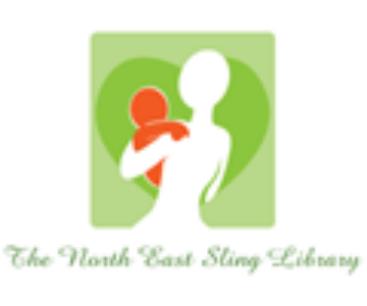 Consultation questionnairePlease take a few moments to answer the questions below. This will help me tailor the consultation to your needs and help us to find the best solution to allow you to carry your baby comfortably.Name:Name of child/children to be carried?Age(s) of child/ children?What experience have you already had of slings?What slings have you used/tried?What style of sling interests you?Which carry would you like to learn and with which carrier?Does the sling need to fit more than one person?How do you see the carrier fitting into your lives?Will the sling be used to carry different aged children?Any special requirements? Anything else you want to tell us?